Правило 8: не злоупотребляйте своими возможностями.Обладая определёнными преимуществами, не следует направлять их против других пользователей Сети.Правило 9: учитесь прощать другим их ошибки.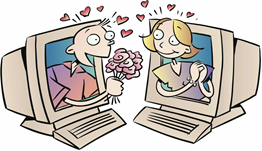 Когда кто-то допускает ошибку – будь это опечатка в слове, глупый вопрос или неоправданно длинный ответ, – будьте к этому снисходительны.Правило 10: изъясняйтесь кратко и по делу.Сообщения, ответы и вопросы должны быть как можно более краткими и понятными. Никто не хочет читать ненужный текст, не помогающий найти ответ на вопрос. Громоздкий язык и повторы только засоряют чаты и форумы, а грамматические ошибки затрудняют чтение и понимание написанного.Сетевой этикет:
защита детейНе разглашайте личную информацию.Используйте нейтральные псевдонимы.Боты часто являются источником спама на форумах. По возможности их следует избегать.С осторожностью относитесь к участникам чата, среди них может оказаться злоумышленник.Не принимайте заявки на добавление в друзья от незнакомцев – цените своё личное пространство в социальных сетях.Базовые ценности сетевого этикета включают терпимость, уважение и готовность помочь. Это также означает, что следует общаться на понятном для всех языке.Центр Безопасного ИнтернетаКраснодарская краевая
детская библиотека. Краснодар,ул. Красная, 26/1Телефон: 8 (861)268-69-97www.ignatovka.ru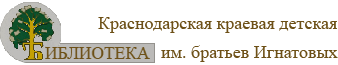 ЭТИКА В СЕТИ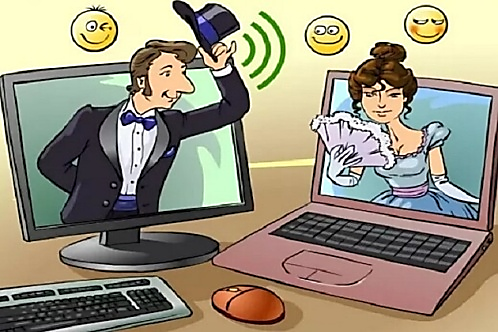 Краснодар2022Этика сетевого общения – это правила поведения, общения в Сети, традиции и культура интернет-сообщества, которых придерживаются большинство. Правила этикета не являются всеобщими и жёстко установленными, каждое сетевое сообщество формирует свои правила.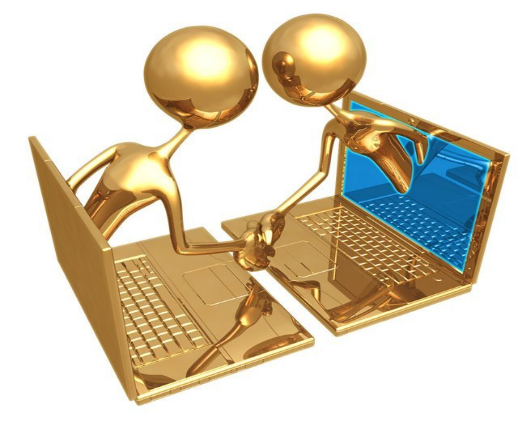 В Интернете существует неформальный кодекс поведения, регулирующий общение пользователей друг с другом.Основные правила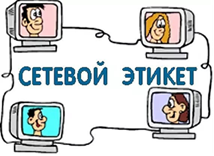 сетевого этикетаПравило 1: помните, что вы говорите с человеком.При общении в киберпространстве будьте вежливы и внимательны. Не забывайте о том, что вы контактируете с людьми.Правило 2: придерживайтесь тех же стандартов поведения, что и в реальной жизни.Необходимо соблюдать этику общения, а также оставаться в рамках закона как в реальном, так и в виртуальном пространстве.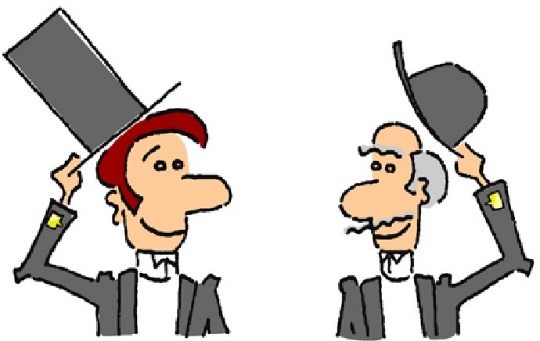 Правило 3: держитесь подальше от конфликтов.Некоторым людям нравится участвовать в форумах только лишь для того, чтобы провоцировать участников на негативные комментарии. Просто игнорируйте этих людей.Правило 4: уважайте время и возможности других.Готовясь поделиться со всем миром гениальной новостью, подумайте, а всем ли так важна эта новость?Правило 5: сохраняйте лицо.Репутация в Интернете значит ничуть не меньше, чем в реальной жизни.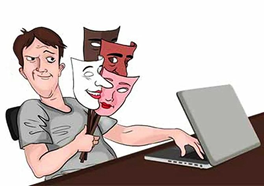 Правило 6: помогайте другим там, где можете.В Интернете появляется только та информация, которая интересна широкому кругу людей. Если человек не может найти ответа на свой вопрос в Сети, уделите ему время, чтобы помочь.Правило 7: уважайте право на частную переписку.Не распространяйте в Сети личную информацию других людей: реальные имена, адреса, телефоны, фотографии – без их согласия.